T.CTepebaşı  KaymakamlığıŞehit Murat Tuzsuz Mesleki Ve Teknik Anadolu Lisesi Müdürlüğü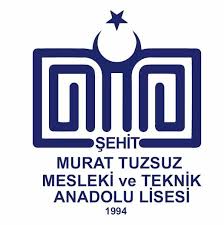 2019-2023 Stratejik Planı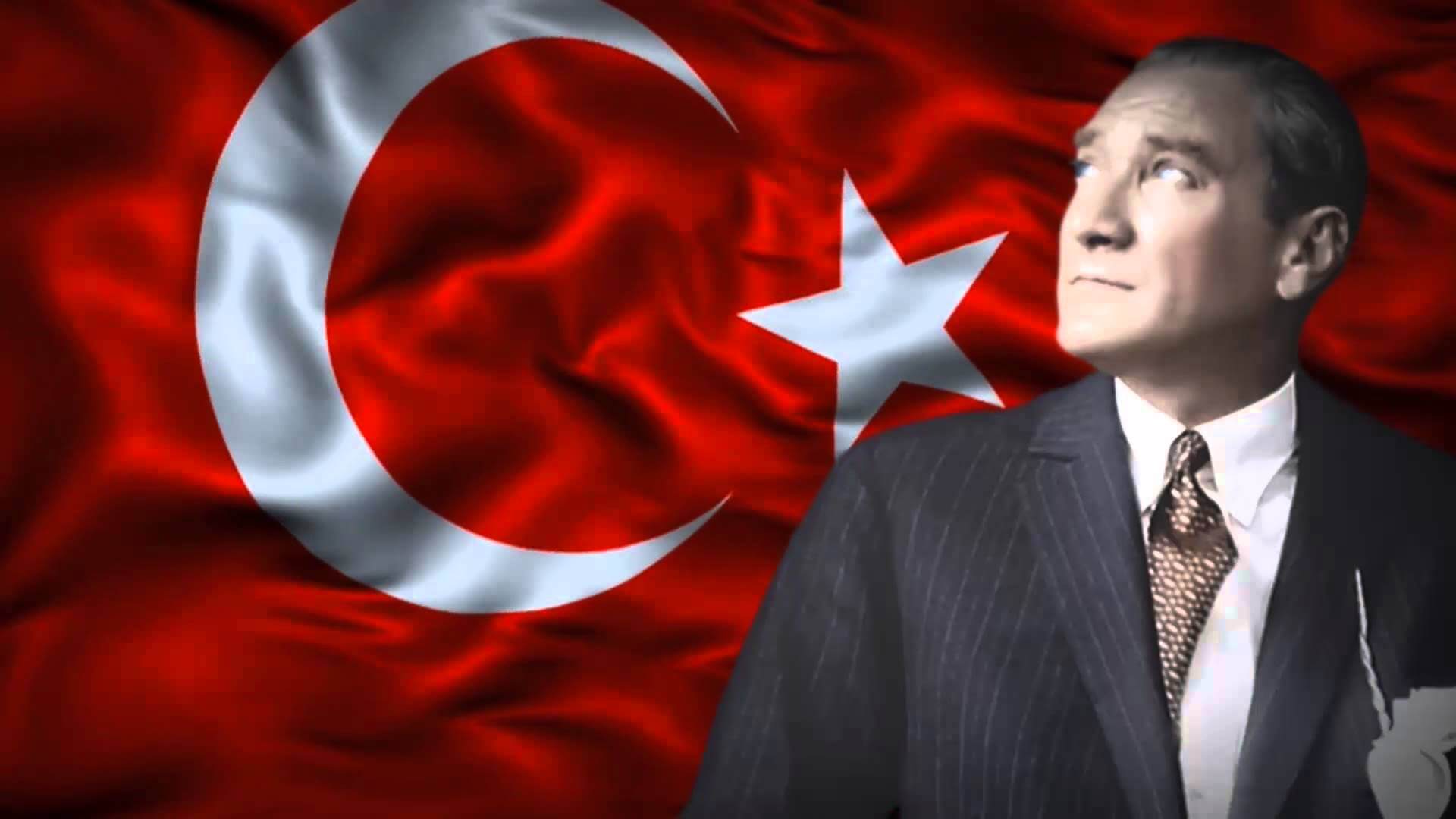 “Milli Eğitim'in gayesi; memlekete ahlâklı, karakterli, cumhuriyetçi, inkılâpçı, olumlu, atılgan, başladığı işleri başarabilecek kabiliyette, dürüst, düşünceli, iradeli, hayatta rastlayacağı engelleri aşmaya kudretli, karakter sahibi genç yetiştirmektir. Bunun için de öğretim programları ve sistemleri ona göre düzenlenmelidir. (1923)” Mustafa Kemal ATATÜRK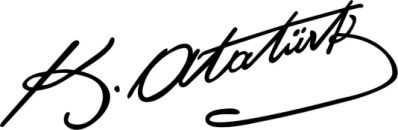 Sunuş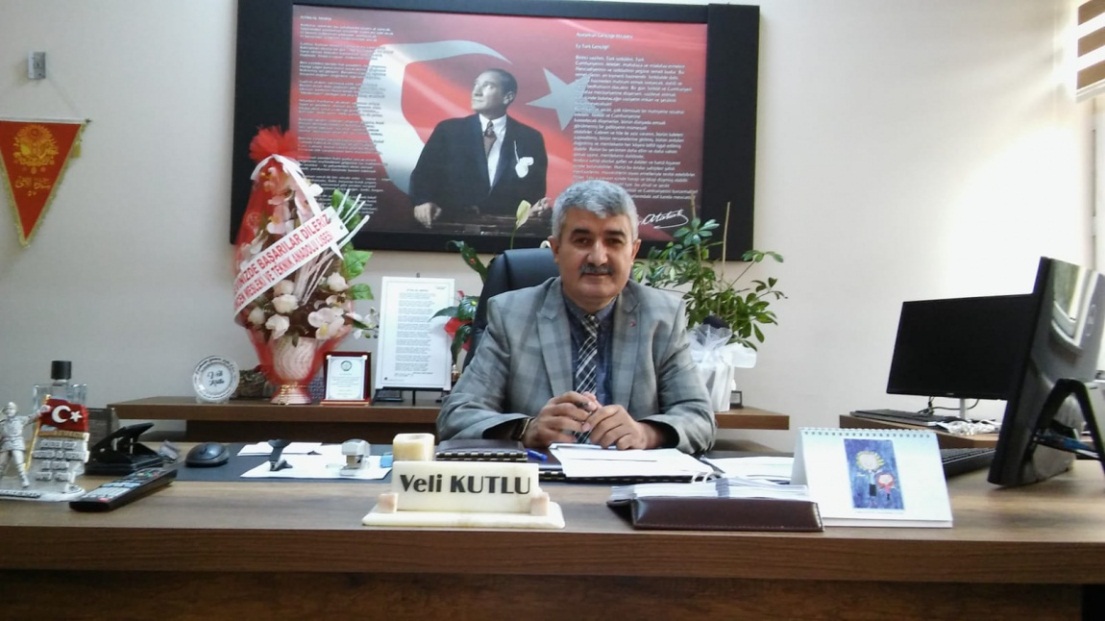 Milli Eğitim Sistemimizin ana damarlarından biri olan Mesleki Eğitimin 786 kişilik öğrenci potansiyeli ile eğitim hizmetinin gerçekleştirildiği okulumuz Şehit Murat Tuzsuz Mesleki ve Teknik Anadolu Lisesi dinamik ve çalışkan bir ekiple kalitesini sürekli yükselterek faaliyetlerinde büyük bir ivme kazanmıştır. Amacımız Türk Milli Eğitim sisteminin genel ve özel amaçları doğrultusunda öncelikle Tepebaşı İlçemize, İlimize ve ülkemize alanında uzman olabilecek, bizi biz yapan değerlerle ve Teknolojik bilgi becerilerle donanmış, ruh ve beden sağlığı yerinde bireyler kazandırmaktır. 2019-2023 yıllarını kapsayacak olan yeni 5 yıllık stratejik planımızın da oldukça yüksek başarılara vesile olacağına inancım sonsuz. Bu vesile ile planı hazırlamada emeği geçen tüm çalışanlarıma başarılar diler teşekkürü bir borç bilirim.                                                                                                                                                                    Veli KUTLU        							Okul MüdürüTablolarTablo 1: Stratejik Plan Üst Kurulu ve Stratejik Ekip Bilgileri	9Tablo 2: Okul Künyesi	15Tablo 3: Çalışan Bilgileri Tablosu	16Tablo 4: Okul Yerleşkesine İlişkin Bilgiler	17Tablo 5: Öğrenci Sayıları	18Tablo 6: Teknolojik Kaynaklar Tablosu	19Tablo 7: Gelir/Gider Bilgisi tablosu	19Tablo 8: 2019-2023 Stratejik Planı Faaliyet/Proje Maliyetlendirme Tablosu	68ŞekillerŞekil 1: Öğrencilerin Ulaşılabilirlik Düzeyi	21Şekil 2: Katılımcı Karar Alma Seviyesi	28Şekil 3: Velilerin Ulaşabilme Seviyesi	35I. BÖLÜM Giriş ve Plan Hazırlık SüreciGİRİŞ 2019-2023 dönemi stratejik planının hazırlanması sürecinin temel aşamaları; kurul ve ekiplerin oluşturulması, çalışma takviminin hazırlanması, uygulanacak yöntemlerin ve yapılacak çalışmaların belirlenmesi şeklindedir.PLAN HAZIRLIK SÜRECİOkulumuzun 2019-2023 dönemlerini kapsayan stratejik plan hazırlık aşaması, üst kurul ve stratejik plan ekibinin oluşturulması ile başlamıştır. Ekip üyeleri bir araya gelerek çalışma takvimini oluşturulmuş, görev dağılımı yapılmıştır. Okulun 2015-2019 Stratejik Planda yer alan amaçlar, hedefler, göstergeler ve faaliyetler incelenmiş ve değerlendirilmiştir. Eğitim Vizyonu 2023, mevzuat, üst politika belgeleri, paydaş, PESTLE, GZFT ve kuruluş içi analizlerinden elde edilen veriler ışığında eğitim ve öğretim sistemine ilişkin sorun ve gelişim alanları ile eğitime ilişkin öneriler tespit edilmiştir.Planlama sürecine aktif katılımını sağlamak üzere paydaş anketi, toplantı ve görüşmeler yapılmıştır. Geleceğe yönelim bölümüne geçilerek okulumuzun amaç, hedef, gösterge ve eylemleri belirlenmiştir. Çalışmaları yürüten ekip ve kurul arkadaşlarımız şunlardır;Stratejik Plan Üst KuruluTablo 1: Stratejik Plan Üst Kurulu ve Stratejik Ekip BilgileriII. BÖLÜMDurum Analizi DURUM ANALİZİDurum analizi bölümünde okulumuzun mevcut durumu ortaya konularak neredeyiz sorusuna yanıt bulunmaya çalışılmıştır. Bu kapsamda okulumuzun kısa tanıtımı, okul künyesi ve temel istatistikleri, paydaş analizi ve görüşleri ile okulumuzun Güçlü Zayıf Fırsat ve Tehditlerinin (GZFT) ele alındığı analize yer verilmiştir.Okulun Kısa Tanıtımı Şehit Murat Tuzsuz Mesleki ve Teknik Anadolu Lisesi İlimizin ve ilçemizin en güzide okullarından birisidir.1999-2000 Eğitim ve öğretim yılında yapımı tamamlanıp aynı yıl eğitim ve öğretim çalışmalarına başlamıştır. Okulumuzda, yoğun ve hızlı değişimlerin yaşandığı dönemlerin olmasıyla birlikte, okul imkânlarının, veli, öğrenci ve öğretmen kalitesinin yüksek olması, başarının sürekli artırmasına sağlamıştır. Bundan dolayı, Şehit Murat Tuzsuz Mesleki ve Teknik Anadolu Lisesi bu başarının haklı bir gururunu yaşamaktadır. Bununla birlikte okul camiası, okulumuzun büyüme ve gelişmesinin devam etmesi gerektiği inancını taşımaktadır. Okulumuz iyi bir okul olmasından dolayı, okul kimliği ve okul kültürünü oluşturmuştur. Bu güne kadar tüm eğitim ve öğretim yıllarında çok yoğun, planlı ve programlı çalışmalar sonucunda okulumuzda önemli, dikkat çekici gelişmeler yaşanmış olup başta Valiliğimiz, Milli Eğitim Müdürlüğümüz, Belediyemiz, öğretmenlerimiz, okul aile birliğimiz, okul aile birliği başkanımız, velilerimiz, hayırsever vatandaşlarımızın gayretleri okulumuzu bu noktaya getirmiştir. Okulumuz gençliğini ve canlılığını sürekli devam ettirmektedir. Canlı kalmanın yolu, her gün kendini yenilemekten geçeceğini bilmektedir. Bugün atacağımız adımların gelecekteki okulun sahip olacağı başarılarını ya da başarısızlıkları oluşturacağını çok iyi bilmekteyiz. Şimdiden ortaya koyduğumuz vizyon, misyon, değer ve ilkelerimiz ve de stratejik amaçlarımız, gelecekteki Şehit Murat Tuzsuz Mesleki ve Teknik Anadolu Lisesi ‘nin yüzünü ak edecektir.	Okulumuz dersliklerin bulunduğu ana bina ve spor solunu, üç kısımdan oluşan bölüm binaları ,  yapımı yeni biten ek binası ve on bir dairelik lojmandan oluşmaktadır.   Ana binada 33 adet derslik, FKB laboratuvarı, Görsel sanatlar atölyesi, okul kütüphanesi, öğretmenler odası, revir ve idari kısımlar mevcuttur. Öğrencilerimizin izcilik, satranç, robot yapımı, masa tenisi gibi sosyal faaliyetlerini sürdürebilmeleri için okul içinde alan tahsis edilmiştir.Okulumuzda dört alanda eğitim- öğretim vermektedir. Bunlar;Bilişim Teknolojileri AlanıAğ İşletmenliği Ve Siber Güvenlik Dalı	Web Programcılığı DalıVeri Tabanı Programcılığı DalıTeknik Servis DalıBiyomedikal Cihaz Teknolojileri AlanıTıbbi Laboratuar ve Hasta Dışı Uygulama Cihazları DalıFizyolojik Sinyal İzleme Teşhis ve Kayıt Cihazları DalıElektrik- Elektronik  Teknolojileri AlanıEndüstriyel Bakım Onarım DalıTesisat ve Pano Monitörlüğü DalıGörüntü ve Ses Sistemleri DalıElektrikli Ev Aletleri Teknik Servis DalıYenilenebilir Enerji Teknolojileri Alanıdır.Güneş Enerjisi Sistemleri DalıRüzgâr Enerjisi Sistemleri Dalı             Sosyal faaliyetler  bakımından okulumuz çok önemli bir noktadır. Yerel ve ulusal  bir çok  yarışmaya katılan öğrencilerimiz ve öğretmenlerimiz bizi her zaman gururlandırmıştır.   Özellikle robotik kodlama, insansız  hava araçları, futsal(kız-erkek), tekvando, boks vb. dallarda önemli başarılarımız ve madalyalarımız vardır. Okulumuzda  satranç, robotik kodlama ve masa tenisi kursları, sosyal kulüp faaliyetleri yıl boyunca devam etmektedir.           Kalkınmış ve refah düzeyini yakalamış bir Türkiye’nin geleceği, eğitimden ve bilgiyle donanmış genç nesillerin yetiştirilmesinden geçer. Bunda da mesleki eğitimin payı oldukça büyüktür. Gençlerin mesleki teknik eğitime yönlendirilmesi gerekir. Böylelikle yetiştirilecek nitelikli işgücünün ekonomiye kazandırılması sağlanmış olur. Nitelikli mesleki teknik eğitim alınarak sanayi, bilişim ve hizmet sektörlerinde istihdam sağlanmış olur.Genel lise öğrencileri, öğrenimleri sırasında bir mesleki beceri edinememektedir. Üniversiteye giremeyen genel lise mezunu işsizlikle yüz yüze kalmaktadır.  Meslek lisesi öğrencileri ise teknik bilgi ve becerilere sahip ara eleman veya teknisyen olabilirler. Ayrıca eğer isterlerse kendi alanlarında yüksek öğretime de devam edebilir,  okullardan alınan ek puanda buna katkıda bulunur.           Çağımızın bütün gereksinimlerini karşılayan,  gerekli teknik donanım ve alt yapıya  sahip okulumuzla,  alanında uzman öğretmen  kadromuzla,  ülkemizin geleceği olan  siz değerli öğrencilerimize,  Şehit Murat Tuzsuz Mesleki Ve Teknik Anadolu Lisesi ailesi olarak  eğitim  vermekten gurur duyarız.Okulun Mevcut Durumu: Temel İstatistiklerBu bölümde, okulumuzun temel istatistiksel verileri yer almaktadır.Okul KünyesiOkulumuzun temel girdilerine ilişkin bilgiler altta yer alan okul künyesine ilişkin tabloda yer almaktadır.Tablo 2: Okul KünyesiÇalışan BilgileriOkulumuzun çalışanlarına ilişkin bilgiler altta yer alan tabloda belirtilmiştir.Tablo 3: Çalışan Bilgileri TablosuOkulumuz Bina ve Alanları	Okulumuzun binası ile açık ve kapalı alanlarına ilişkin temel bilgiler Tablo 4’de yer almaktadır.Tablo 4: Okul Yerleşkesine İlişkin BilgilerSınıf ve Öğrenci Bilgileri	Okulumuzda yer alan sınıflar ve bu sınıflarda öğrenim gören öğrenci sayıları alttaki tabloda yer almaktadır.Tablo 5: Öğrenci SayılarıDonanım ve Teknolojik KaynaklarımızTeknolojik kaynaklar başta olmak üzere okulumuzda bulunan çalışır durumdaki donanım malzemelerine ilişkin bilgilere tabloda yer verilmiştir.Tablo 6: Teknolojik Kaynaklar TablosuGelir ve Gider BilgisiOkulumuzun genel bütçe ödenekleri, okul aile birliği gelirleri ve diğer katkılarda dâhil olmak üzere gelir ve giderlerine ilişkin son üç yıl gerçekleşme bilgileri alttaki tabloda verilmiştir.Tablo 7: Gelir/Gider Bilgisi tablosuPaydaş AnaliziKurumumuzun temel paydaşları öğrenci, veli ve öğretmen olmakla birlikte eğitimin dışsal etkisi nedeniyle okul çevresinde etkileşim içinde olunan geniş bir paydaş kitlesi bulunmaktadır. Paydaşlarımızın görüşleri anket, toplantı, dilek ve istek kutuları, elektronik ortamda iletilen önerilerde dâhil olmak üzere çeşitli yöntemlerle sürekli olarak alınmaktadır.Paydaş anketlerine ilişkin ortaya çıkan temel sonuçlara altta yer verilmiştir : Öğrenci Anketi Sonuçları:Okulumuzda toplam  786  öğrenci öğrenim görmektedir. Örneklem seçim yöntemine göre seçilmiş toplam  703 öğrenciye uygulanan anket sonuçları aşağıda yer almaktadır.Şekil 1: Öğrencilerin Ulaşılabilirlik Düzeyi“İhtiyaç duyduğumda okul çalışanlarıyla rahatlıkla görüşebiliyorum.” sorusuna ankete katılan öğrencilerin %71’i (502) Katılıyorum ve Tamamen Katılıyorum yönünde görüş belirtmişlerdir.Şekil 2: Okul Müdürüne Ulaşım“Okul müdürü ile ihtiyaç duyduğumda rahatlıkla konuşabiliyorum.” sorusuna ankete katılan öğrencilerin %45’i (318) Katılıyorum ve Tamamen Katılıyorum yönünde görüş belirtmişlerdir.Şekil 3: Rehberlik Servisi“Okulun rehberlik servisinden yeterince yararlanabiliyorum.” sorusuna ankete katılan öğrencilerin %54’ü (379) Katılıyorum ve Tamamen Katılıyorum yönünde görüş belirtmişlerdir.Şekil 4: Öneri Ve İstekler“Okula ilettiğimiz öneri ve isteklerimiz dikkate alınır.” sorusuna ankete katılan öğrencilerin %38’i (264) Katılıyorum ve Tamamen Katılıyorum yönünde görüş belirtmişlerdir.Şekil 5: Güvenlik“Okulda kendimi güvende hissediyorum.” sorusuna ankete katılan öğrencilerin %55’i (391) Katılıyorum ve Tamamen Katılıyorum yönünde görüş belirtmişlerdir.Şekil 6: Öğrencilerin Görüşleri“Okulda öğrencilerle ilgili alınan kararlarda bizlerin görüşleri alınır.” sorusuna ankete katılan öğrencilerin %37’si (262) Katılıyorum ve Tamamen Katılıyorum yönünde görüş belirtmişlerdir.Şekil 7: Öğretmenlerin Ders İşleme Yöntemleri“Öğretmenler yeniliğe açık olarak derslerin işlenişinde çeşitli yöntemler kullanmaktadır.” sorusuna ankete katılan öğrencilerin %51’i (363) Katılıyorum ve Tamamen Katılıyorum yönünde görüş belirtmişlerdir.Şekil 8: Ders Araç Ve Gereçleri“Derslerde konuya göre uygun araç gereçler kullanılmaktadır.” sorusuna ankete katılan öğrencilerin %62’si (438) Katılıyorum ve Tamamen Katılıyorum yönünde görüş belirtmişlerdir.Şekil 9: Teneffüsler“Teneffüslerde ihtiyaçlarımı giderebiliyorum.” sorusuna ankete katılan öğrencilerin %52’si (367) Katılıyorum ve Tamamen Katılıyorum yönünde görüş belirtmişlerdir.Şekil 10: Okul Temizliği“Okulun içi ve dışı temizdir.” sorusuna ankete katılan öğrencilerin %47’si (334) Katılıyorum ve Tamamen Katılıyorum yönünde görüş belirtmişlerdir.Şekil 11: Okul Binası“Okulun binası ve diğer fiziki mekanlar yeterlidir.” sorusuna ankete katılan öğrencilerin %55’i (385) Katılıyorum ve Tamamen Katılıyorum yönünde görüş belirtmişlerdir.Şekil 12: Okul Kantini Satılan Malzemeler“Okul kantininde satılan malzemeler sağlıklı ve güvenlidir.” sorusuna ankete katılan öğrencilerin %48’i (336) Katılıyorum ve Tamamen Katılıyorum yönünde görüş belirtmişlerdir.Şekil 13: Sanatsal ve Kültürel Faaliyetler  “Okulumuzda yeterli miktarda sanatsal ve kültürel faaliyetler düzenlenmektedir.” sorusuna ankete katılan öğrencilerin %38’i (272) Katılıyorum ve Tamamen Katılıyorum yönünde görüş belirtmişlerdir.Öğretmen Anketi Sonuçları:Okulumuzda görev yapmakta olan toplam 85 öğretmenin tamamına uygulanan anket sonuçları aşağıda yer almaktadır.Şekil 1: Katılımcı Karar Alma Seviyesi“Okulumuzda alınan kararlar, çalışanların katılımıyla alınır” sorusuna anket çalışmasına katılan öğretmenlerimizin %67’i (51 ) Katılıyorum ve Tamamen Katılıyorum yönünde görüş belirtmişlerdir.Şekil 2: Duyuruların İletilmesi“Kurumdaki tüm duyurular çalışanlara zamanında iletilir.” sorusuna anket çalışmasına katılan öğretmenlerimizin %79’u (67) Katılıyorum ve Tamamen Katılıyorum yönünde görüş belirtmişlerdir.Şekil 3: Ödüllendirme, Tarafsızlık ve Objektiflik“Her türlü ödüllendirmede adil olma, tarafsızlık ve objektiflik esastır.” sorusuna anket çalışmasına katılan  öğretmenlerimizin %65’i (55) Katılıyorum ve Tamamen Katılıyorum yönünde görüş belirtmişlerdir.Şekil 4: Okulun Değerli Üyesi“Kendimi okulun değerli bir üyesi olarak görüyorum.” sorusuna anket çalışmasına katılan öğretmenlerimizin %62’si (53) Katılıyorum ve Tamamen Katılıyorum yönünde görüş belirtmişlerdir.Şekil 5: Kendimi Geliştirme İmkanı“Çalıştığım okul bana kendimi geliştirme imkanı tanımaktadır.” sorusuna anket çalışmasına katılan öğretmenlerimizin %63’ü (54) Katılıyorum ve Tamamen Katılıyorum yönünde görüş belirtmişlerdir.Şekil 6: Okulun Donanım  Yapısı“Okul teknik araç ve gereç yönünden yeterli donanıma sahiptir.” sorusuna anket çalışmasına katılan  öğretmenlerimizin %60’ı (51) Katılıyorum ve Tamamen Katılıyorum yönünde görüş belirtmişlerdir.Şekil 7: Sosyal ve Kültürel Faaliyetler“Okulda çalışanlara yönelik sosyal ve kültürel faaliyetler düzenlenir.” sorusuna anket çalışmasına katılan  öğretmenlerimizin %64’ü (54) Katılıyorum ve Tamamen Katılıyorum yönünde görüş belirtmişlerdir.Şekil 8: Öğretmenler Arasında Ayrım“Okulda öğretmenler arasında ayrım yapılmamaktadır.” sorusuna anket çalışmasına katılan öğretmenlerimizin %65’i   (55) Katılıyorum ve Tamamen Katılıyorum yönünde görüş belirtmişlerdir.Şekil 9: Okulumuzun Çalışmaları“Okulumuzda yerelde ve toplum üzerinde olumlu etki bırakacak çalışmalar yapmaktadır.” sorusuna anket çalışmasına katılan  öğretmenlerimizin %63’ü (54) Katılıyorum ve Tamamen Katılıyorum yönünde görüş belirtmişlerdir.Şekil 10: Yöneticilerin  Öğretmenleri Teşviği“Yöneticilerimiz, yaratıcı ve yenilikçi düşüncelerin üretilmesini teşvik etmektedir.” sorusuna anket çalışmasına katılan  öğretmenlerimizin %49’u (41) Katılıyorum ve Tamamen Katılıyorum yönünde görüş belirtmişlerdir.Şekil 11: Yöneticilerin Çalışanlarla Paylaşımı“Yöneticiler okulun vizyonunu stratejilerini iyileştirmeye açık alanlarını v.s. Çalışanlarla paylaşır.” sorusuna anket çalışmasına katılan öğretmenlerimizin %62’si (53) Katılıyorum ve Tamamen Katılıyorum yönünde görüş belirtmişlerdir.Şekil 12: Öğretmenlere Tahsis Edilmiş Yerler“Okulumuzda sadece öğretmenlerin kullanımına tahsis edilmiş yerler yeterlidir.” sorusuna anket çalışmasına katılan öğretmenlerimizin %52’si (44) Katılıyorum ve Tamamen Katılıyorum yönünde görüş belirtmişlerdir.Şekil 13: Öğretmenin Kendini Güncellemesi“Alanıma ilişkin yenilik ve gelişmeleri takip eder ve kendimi güncellerim.” sorusuna anket çalışmasına katılan  öğretmenlerimizin %47’si (40) Katılıyorum ve Tamamen Katılıyorum yönünde görüş belirtmişlerdir.Veli Anketi Sonuçları:786 veli içerisinde  Örneklem seçimi Yöntemine göre 562 kişi seçilmiştir. Okulumuzda öğrenim gören öğrencilerin velilerine yönelik gerçekleştirilmiş olan anket çalışması sonuçları aşağıdaki gibidir. Şekil 1: Velilerin Ulaşabilme Seviyesi“İhtiyaç duyduğumda okul çalışanlarıyla rahatlıkla görüşebiliyorum” sorusuna ankete katılmış olan velilerin %79’u (443) olumlu yönde görüş belirtmişlerdir.Şekil 2: Okul Duyuruları“Bizi ilgilendiren okul duyurularını zamanında öğreniyorum.” sorusuna ankete katılmış olan velilerin %71’i (398) olumlu yönde görüş belirtmişlerdir.Şekil 3: Okul Rehberlik Hizmetleri“Öğrencimle ilgili konularda okulda rehberlik hizmeti alabiliyorum.” sorusuna ankete katılmış olan velilerin %67’si (378) olumlu yönde görüş belirtmişlerdir.Şekil 4: İstek ve  Şikayetlerin Dikkate Alınması“Okula ilettiğim istek ve şikayetlerim dikkate alınıyor.” sorusuna ankete katılmış olan velilerin %52’si (295) olumlu yönde görüş belirtmişlerdir.Şekil 5: Öğretmenlerin Ders İşleme Yöntemleri“Öğretmenler yeniliğe açık olarak derslerin işlenişinde çeşitli yöntemler kullanmaktadır.” sorusuna ankete katılmış olan velilerin %60’ı (336) olumlu yönde görüş belirtmişlerdir.Şekil 6: Okul Güvenliği“Okulda yabancı kişilere karşı güvenlik önlemleri alınmaktadır.” sorusuna ankete katılmış olan velilerin %63’ü (351) olumlu yönde görüş belirtmişlerdir.Şekil 7: Velilerin Görüşlerinin Alınması“Okulda bizleri ilgilendiren kararlarda görüşlerimiz dikkate alınır.” sorusuna ankete katılmış olan velilerin %64’ü (360) olumlu yönde görüş belirtmişlerdir.Şekil 8: E- okul ve Okul Web Sitesi“E-Okul Veli Bilgilendirme Sistemi ile okulun internet sayfasını düzenli takip ediyorum.” sorusuna ankete katılmış olan velilerin %72’si (406) olumlu yönde görüş belirtmişlerdir.Şekil 9: Çocuğum Okulu Seviyor“Çocuğumun okulunu sevdiğini ve öğretmenleri ile iyi anlaştığını düşünüyorum.” sorusuna ankete katılmış olan velilerin %67’si (380) olumlu yönde görüş belirtmişlerdir.Şekil 10: Okul Donanım Seviyesi“Okul, teknik araç ve gereç yönünden yeterli donanıma sahiptir.” sorusuna ankete katılmış olan velilerin %62’si (346) olumlu yönde görüş belirtmişlerdir.Şekil 11: Okul Temizliği“Okul her zaman temiz ve bakımlıdır.” sorusuna ankete katılmış olan velilerin %61’i (342) olumlu yönde görüş belirtmişlerdir.Şekil 12: Okul Binası“Okulun binası ve diğer fiziki mekanlar yeterlidir.” sorusuna ankete katılmış olan velilerin %60’ı (334) olumlu yönde görüş belirtmişlerdir.Şekil 13: Sanatsal ve Kültürel Faaliyetler“Okulumuzda yeterli miktarda sanatsal ve kültürel faaliyetler düzenlenmektedir.” sorusuna ankete katılmış olan velilerin %53’ü (302) olumlu yönde görüş belirtmişlerdir.GZFT (Güçlü, Zayıf, Fırsat, Tehdit) Analizi Okulumuzun temel istatistiklerinde verilen okul künyesi, çalışan bilgileri, bina bilgileri, teknolojik kaynak bilgileri ve gelir gider bilgileri ile paydaş anketleri sonucunda ortaya çıkan sorun ve gelişime açık alanlar iç ve dış faktör olarak değerlendirilerek GZFT tablosunda belirtilmiştir. Dolayısıyla olguyu belirten istatistikler ile algıyı ölçen anketlerden çıkan sonuçlar tek bir analizde birleştirilmiştir.Kurumun güçlü ve zayıf yönleri donanım, malzeme, çalışan, iş yapma becerisi, kurumsal iletişim gibi çok çeşitli alanlarda kendisinden kaynaklı olan güçlülükleri ve zayıflıkları ifade etmektedir ve ayrımda temel olarak okul müdürü/müdürlüğü kapsamından bakılarak iç faktör ve dış faktör ayrımı yapılmıştır. İçsel Faktörler Güçlü YönlerZayıf YönlerDışsal Faktörler FırsatlarTehditlerGelişim ve Sorun AlanlarıGelişim ve sorun alanları analizi ile GZFT analizi sonucunda ortaya çıkan sonuçların planın geleceğe yönelim bölümü ile ilişkilendirilmesi ve buradan hareketle hedef, gösterge ve eylemlerin belirlenmesi sağlanmaktadır. Gelişim ve sorun alanları ayrımında eğitim ve öğretim faaliyetlerine ilişkin üç temel tema olan Eğitime Erişim, Eğitimde Kalite ve kurumsal Kapasite kullanılmıştır. Eğitime erişim, öğrencinin eğitim faaliyetine erişmesi ve tamamlamasına ilişkin süreçleri; Eğitimde kalite, öğrencinin akademik başarısı, sosyal ve bilişsel gelişimi ve istihdamı da dâhil olmak üzere eğitim ve öğretim sürecinin hayata hazırlama evresini; Kurumsal kapasite ise kurumsal yapı, kurum kültürü, donanım, bina gibi eğitim ve öğretim sürecine destek mahiyetinde olan kapasiteyi belirtmektedir.Gelişim ve sorun alanlarına ilişkin GZFT analizinden yola çıkılarak saptamalar yapılırken yukarıdaki tabloda yer alan ayrımda belirtilen temel sorun alanlarına dikkat edilmesi gerekmektedir.Gelişim ve Sorun AlanlarımızIII. BÖLÜM Misyon, Vizyon ve Temel DeğerlerMİSYON, VİZYON VE TEMEL DEĞERLEROkul Müdürlüğümüzün Misyon, vizyon, temel ilke ve değerlerinin oluşturulması kapsamında öğretmenlerimiz, öğrencilerimiz, velilerimiz, çalışanlarımız ve diğer paydaşlarımızdan alınan görüşler, sonucunda stratejik plan hazırlama ekibi tarafından oluşturulan Misyon, Vizyon, Temel Değerler; Okulumuz üst kurulana sunulmuş ve üst kurul tarafından onaylanmıştır.MİSYONUMUZ Biz  Şehit Murat Tuzsuz Mesleki ve Teknik Anadolu Lisesi olarak  beden ve ruh-akıl sağlığı yerinde, üretici özgürce düşünen, öğrenmeyi öğrenen, öğrendiklerini davranışa döken, milli ve evrensel değerlere bağlı, her alanda başarıyı hedefleyen, endüstrinin ihtiyaçlarını en üst düzeyde karşılayabilecek mesleki becerileri kazanmış, iş ahlakına bağlı teknik elemanlar yetiştirmek ve istihdamlarına öncülük etmek için varız.VİZYONUMUZ 	Biz  Şehit Murat Tuzsuz Mesleki ve Teknik Anadolu Lisesi olarak memleketimizi ve ülkemizi çağdaş uygarlık düzeyinin üzerine çıkaracak eğitim ve öğretim etkinliklerinin bir parçası olarak iş dünyasının aranan teknik elemanlarını yetiştiririz.TEMEL DEĞERLERİMİZ Hedeflerimize ulaşmada Atatürk ilke ve inkılapları ve Milli Eğitim Temel Kanunu ana felsefemizdir.Biz, Atatürk’ün “Sanatsız kalan bir milletin hayat damarlarından biri kopmuş demektir.” sözünü ilke edinerek çalışırız.Öğrencilerimiz bütün çalışmalarımızın odak noktasıdır ve amaçlarımıza ulaşmada temel oluşturur.Öğrencilerimizi mesleki, kültürel ve sosyal alanlarda geliştirmek ve istihdamlarını sağlamak bizim için önemlidir.Önemli olan öğrencilerimizin, her yönden topluma faydalı, geleceği görebilen bireyler haline gelmesidir.Eğitim kadromuz kurumumuzun en önemli unsurlarından olduğundan, ideal çalışma ortamının sağlanması için çalışırız.Sevgi, Saygı, Sorumluluk bilinci ve Dürüstlüğü ilke edinerek çalışırız.Disiplinli ve planlı çalışabilen, ahlaki değerlere ve çevre bilincine sahip bireyler yetiştiririz.Bütün çalışmalarımızda; başarma inancı, paylaşım, takım ruhu ve ben yerine biz anlayışı en önemli değerlerimizdir.Çalışmalarımızı değerlendirirken; eleştiri, yorum ve sayısal değerleri kullanırız.IV. BÖLÜM Amaç-Hedef ve EylemlerAMAÇ, HEDEF VE EYLEMLERTEMA I: EĞİTİM VE ÖĞRETİME ERİŞİMEğitim ve öğretime erişim okullaşma ve okul terki, devam ve devamsızlık, okula uyum ve oryantasyon, özel eğitime ihtiyaç duyan bireylerin eğitime erişimi, yabancı öğrencilerin eğitime erişimi ve hayat boyu öğrenme kapsamında yürütülen faaliyetlerin ele alındığı temadır.Stratejik Amaç 1: Okulumuzda öğrencilerin uyum ve devamsızlık sorunlarını gideren, Özel Eğitime ihtiyaç duyan bireylerin eğitimi için gerekli tedbirleri alan, rehberlik faaliyetlerini artıran  etkin bir yönetim yapısı kurulacaktır. Stratejik Hedef 1.1.  Okulumuzda  öğrencilerin uyum ve devamsızlık sorunları giderilecektir.Performans Göstergeleri Stratejik Hedef 1.2.  Okulumuzda  Özel Eğitime ihtiyaç duyan bireylerin eğitimi için destek eğitimi verilecektir.Stratejik Hedef 1.3.  Üst öğrenime yönelik okul tanıtımları ve faaliyet sayıları artırılacaktır.Stratejik Hedef 1.4. Mesleki ve teknik ortaöğretim mezunlarının alanlarının devamı niteliğindeki yükseköğretim programlarına geçiş oranı artırılacaktır.Performans Göstergeleri EylemlerTEMA II: EĞİTİMDE KALİTEStratejik Amaç 2: Eğitimde niteliği esas alarak öğrencilerin akademik başarısını arttırmak. Stratejik Hedef 2.1.  Plan dönemi sonuna kadar öğrencilerin sınıf geçme oranlarını  ve ortalamalarını arttırmak.Performans Göstergeleri Stratejik Hedef 2.2.  Yükseköğrenime yerleşen öğrencilerin oranını plan dönemi sonuna kadar arttırmakPerformans Göstergeleri Stratejik Hedef 2.3.  Proje ve bilimsel çalışmalara katılan öğrenci sayısını arttırmakPerformans Göstergeleri EylemlerStratejik Amaç 3: Öğrencilerin beden ve ruh sağlığının dengeli gelişebilmesi amacıyla sosyal, kültürel, bilimsel ve sportif faaliyetleri takip etmek, duyurmak ve düzenlemek.Stratejik Hedef 3.1.  Okulda düzenlenen sosyal, kültürel, bilimsel ve sportif faaliyet sayısını plan dönemi sonuna kadar arttırmak.Performans Göstergeleri Stratejik Hedef 3.2. Sosyal, kültürel, bilimsel ve sportif faaliyetlere katılan öğrencilerin oranını arttırmakPerformans Göstergeleri EylemlerStratejik Amaç 4: Okulun bulunduğu sosyal çevreye yönelik kurum birikimlerinin taşınması ve sosyal çevrenin kuruma yönelik desteğinin sağlanması için velileri mesleki eğitim konusunda bilinçlendirmekStratejik Hedef 4.1. Her öğretim yılında velilere yönelik mesleki yönlendirme- bilgilendirme toplantıları düzenlemekPerformans Göstergeleri EylemlerStratejik Amaç 5: Okul çalışanlarına kendilerini geliştirme fırsatları sunmak ve birikimlerini arttırıcı hizmet içi eğitimlere katılımlarını teşvik etmekStratejik Hedef 5.1. Okul çalışanlarının kişi başına düşen yıllık hizmet içi eğitim sayısı, türü ve saatini plan dönemi sonuna kadar arttırmakPerformans Göstergeleri Stratejik Hedef 5.2. Üniversite ve özel şirketlerle işbirlikleri içinde çalışanlara yönelik eğitim etkinliği düzenlemekPerformans Göstergeleri EylemlerStratejik Amaç 6: Mesleki ve teknik eğitimi daha fazla tercih edilir hale getirmek amacıyla sektörlerle işbirliğini geliştirmek, sektörlerin ihtiyaç duyduğu nitelikli insan gücünü yetiştirmek ve mezunları istihdama hazırlamakStratejik Hedef 6.1. Mesleki teknik eğitim konusunda sektörlerle yapılan işbirliği protokol sayısını plan dönemi sonuna kadar arttırmakPerformans Göstergeleri Stratejik Hedef 6.2. Alanında istihdam edilen öğrencilerin oranını plan dönemi sonuna kadar arttırmakPerformans Göstergeleri EylemlerTEMA III: KURUMSAL KAPASİTEStratejik Amaç 7: İletişim ve koordinasyonu geliştirerek, okulumuzdaki çalışanların memnuniyet düzeylerini yükseltmek ve stratejik yönetim anlayışını yerleştirmekStratejik Hedef 7.1. Okul çalışanlarının performanslarını arttırmaya yönelik sosyal ve sportif faaliyetler düzenleyerek anketle ölçülen çalışan memnuniyet oranlarını plan dönemi sonuna kadar arttırmakPerformans Göstergeleri Stratejik Hedef 7.2. Okul faaliyetlerinin stratejik plana uygunluğunu altı aylık periyotlarda değerlendirmekPerformans Göstergeleri EylemlerStratejik Amaç 8: Nitelikli bir eğitim öğretim için okulumuzun fiziki koşullarını iyileştirmek ve donanımlarını tamamlamakStratejik Hedef 8.1. Kütüphaneden yararlanan öğrenci sayısını, plan dönemi sonuna kadar arttırmak.Performans Göstergeleri Stratejik Hedef 8.2. Okul kantini, yemekhanesi vb. alanların hijyenik koşullarının iyileştirilmesi ve periyodik olarak denetiminin sağlanmasıPerformans Göstergeleri EylemlerV.BÖLÜM MaliyetlendirmeMALİYETLENDİRMETablo 8: 2019-2023 Stratejik Planı Faaliyet/Proje Maliyetlendirme TablosuVI. BÖLÜM İzleme ve Değerlendirmeİzleme ve DeğerlendirmeOkulumuz Stratejik Planı izleme ve değerlendirme çalışmalarında 5 yıllık Stratejik Planın izlenmesi ve 1 yıllık gelişim planın izlenmesi olarak ikili bir ayrıma gidilecektir. Stratejik planın izlenmesinde 6 aylık dönemlerde izleme yapılacak denetim birimleri, il ve ilçe millî eğitim müdürlüğü ve Bakanlık denetim ve kontrollerine hazır halde tutulacaktır. Yıllık planın uygulanmasında yürütme ekipleri ve eylem sorumlularıyla aylık ilerleme toplantıları yapılacaktır. Toplantıda bir önceki ayda yapılanlar ve bir sonraki ayda yapılacaklar görüşülüp karara bağlanacaktır. Üst Kurul BilgileriÜst Kurul BilgileriÜst Kurul BilgileriÜst Kurul BilgileriÜst Kurul BilgileriAdı SoyadıUnvanıAdı SoyadıUnvanıUnvanıVeli KUTLUOkul MüdürüGüneş KURULAYÖğretmenÖğretmenDurmuş Ali GÜNGÖRMüdür YardımcısıMuammer GÖKÇEÖğretmenÖğretmenHayrettin KARİPMüdür YardımcısıReyhan ŞANLI GÜZELÖğretmenÖğretmenAyşe ÖZTÜRKMüdür YardımcısıHatice ŞAHİNÖğretmenÖğretmenŞener GÖNÇMüdür YardımcısıRahşan Didem BÜYÜKNALÇAÖğretmenÖğretmenSabit DEMİRTAŞElektrik-Elektronik Tek. Alan ŞefiErdal AYHANÖğretmenÖğretmenKerim DELİLBilişim Tek. Alan ŞefiMelek ALEMDARÖğretmenÖğretmenİsmail AYAZBiyomedikal Cihaz Tek. Alan ŞefiHülya KILIÇÖğretmenÖğretmenDurmuş KENİŞYenilenebilir Enerji Tek. Alan Şefiİsmail ŞENCANÖğretmenÖğretmenBüşra GÜÇLÜCANÖğretmenMehtap YILDIZÖğretmenÖğretmenEkip BilgileriEkip BilgileriEkip BilgileriEkip BilgileriEkip BilgileriAdı SoyadıUnvanıAdı SoyadıAdı SoyadıUnvanıMehmet KÖFÖNElektrik-Elektronik Tek. Alanı Dal ŞefiBurcu ÖZKARA ÇILDIRBurcu ÖZKARA ÇILDIRÖğretmenAydın ATAKElektrik-Elektronik Tek. Alanı Dal ŞefiSelman ŞENSelman ŞENÖğretmenİbrahim ÖZDAMARElektrik-Elektronik Tek. Alanı Dal ŞefiGaye TEKEGaye TEKEÖğretmenDinçer KOCASUElektrik-Elektronik Tek. Alanı Dal ŞefiSeçil ALELSeçil ALELÖğretmenMustafa NAMKAZANElektrik-Elektronik Tek. Alanı Dal ŞefiZuhal KIRAYZuhal KIRAYÖğretmenŞevket DİLEKElektrik-Elektronik Tek. Alanı Dal ŞefiSıdıka MENEK ERMİŞSıdıka MENEK ERMİŞÖğretmenAytekin METEBiyomedikal Cihaz Tek. Alanı Dal ŞefiNurcan KARADAĞNurcan KARADAĞÖğretmenÖzen SIZAKBiyomedikal Cihaz Tek. Alanı Dal ŞefiOrkide ÇAYIRLIOrkide ÇAYIRLIÖğretmenMehmet Nihat TELKESYenilenebilir Enerji Tek. Dal ŞefiGülden ÖZCANGülden ÖZCANÖğretmenMustafa ALGÜLBilişim Tek. Alanı Dal ŞefiTuğçe YILDIZTuğçe YILDIZÖğretmenAhmet LAFCIBilişim Tek. Alanı Dal ŞefiGamze TATLIPINARGamze TATLIPINARÖğretmenMustafa ÇAKIRBilişim Tek. Alanı Dal ŞefiArzu DÜNDARArzu DÜNDARÖğretmenFahrettin ARSLANBilişim Tek. Alanı Dal ŞefiAydın ESENKARAydın ESENKARÖğretmenFatih TUNALILIÖğretmenRasim SUNGURRasim SUNGURHizmetliKader KILIÇÖğretmenZehra GÜNGÖRZehra GÜNGÖRTeknisyenİli: İli: İli: İli: İlçesi: İlçesi: İlçesi: İlçesi: Adres: Batıkent Mahallesi Ulusal Egemenlik Bulvarı No 62 Batıkent Muhtarlığı karşısı TEPEBAŞI / ESKİŞEHİRBatıkent Mahallesi Ulusal Egemenlik Bulvarı No 62 Batıkent Muhtarlığı karşısı TEPEBAŞI / ESKİŞEHİRBatıkent Mahallesi Ulusal Egemenlik Bulvarı No 62 Batıkent Muhtarlığı karşısı TEPEBAŞI / ESKİŞEHİRCoğrafi Konum (link)*:Coğrafi Konum (link)*:https://goo.gl/maps/goqiHnaxcZ32https://goo.gl/maps/goqiHnaxcZ32Telefon Numarası: 0222 335 05 600222 335 05 600222 335 05 60Faks Numarası:Faks Numarası:0222 320 79 180222 320 79 18e- Posta Adresi:967493@meb.k12.tr967493@meb.k12.tr967493@meb.k12.trWeb sayfası adresi:Web sayfası adresi:http://sehitmurattuzsuzmtal.meb.k12.trhttp://sehitmurattuzsuzmtal.meb.k12.trKurum Kodu:967493967493967493Öğretim Şekli:Öğretim Şekli:Tam Gün Tam Gün Okulun Hizmete Giriş Tarihi:              2000Okulun Hizmete Giriş Tarihi:              2000Okulun Hizmete Giriş Tarihi:              2000Okulun Hizmete Giriş Tarihi:              2000Toplam Çalışan Sayısı *Toplam Çalışan Sayısı *105105Öğrenci Sayısı:Kız124124Öğretmen SayısıKadın4343Öğrenci Sayısı:Erkek662662Öğretmen SayısıErkek5555Öğrenci Sayısı:Toplam786786Öğretmen SayısıToplam9898Derslik Başına Düşen Öğrenci SayısıDerslik Başına Düşen Öğrenci SayısıDerslik Başına Düşen Öğrenci Sayısı: 23,82Şube Başına Düşen Öğrenci SayısıŞube Başına Düşen Öğrenci SayısıŞube Başına Düşen Öğrenci Sayısı: 21,83Öğretmen Başına Düşen Öğrenci SayısıÖğretmen Başına Düşen Öğrenci SayısıÖğretmen Başına Düşen Öğrenci Sayısı: 8,02Şube Başına 30’dan Fazla Öğrencisi Olan Şube SayısıŞube Başına 30’dan Fazla Öğrencisi Olan Şube SayısıŞube Başına 30’dan Fazla Öğrencisi Olan Şube Sayısı: 0Öğrenci Başına Düşen Toplam Gider Miktarı*Öğrenci Başına Düşen Toplam Gider Miktarı*Öğrenci Başına Düşen Toplam Gider Miktarı*: 612  TLÖğretmenlerin Kurumdaki Ortalama Görev SüresiÖğretmenlerin Kurumdaki Ortalama Görev SüresiÖğretmenlerin Kurumdaki Ortalama Görev Süresi: 9UnvanErkekKadınToplamOkul Müdürü ve Müdür Yardımcısı415Meslek  Dersi Öğretmeni40343Branş Öğretmeni104050Rehber Öğretmen022İdari Personel (Teknik Personel)011Yardımcı Personel123Güvenlik Personeli011Toplam Çalışan Sayıları5550105Okul BölümleriOkul BölümleriÖzel AlanlarVarYokOkul Kat Sayısı3Çok Amaçlı SalonVarDerslik Sayısı33Çok Amaçlı SahaVarDerslik Alanları (m2)50KütüphaneVarKullanılan Derslik Sayısı33Fen LaboratuvarıVarŞube Sayısı36Bilgisayar LaboratuvarıVarİdari Odaların Alanı (m2)153İş AtölyesiVarÖğretmenler Odası (m2)118Beceri AtölyesiVarOkul Oturum Alanı (m2)4535PansiyonYokOkul Bahçesi (Açık Alan)(m2)12326Okul Kapalı Alan (m2)Sanatsal, bilimsel ve sportif amaçlı toplam alan (m2)1000Kantin (m2)170Tuvalet Sayısı15Diğer (Lojman)11SınıfıKızErkekToplamSınıfıKızErkekToplam9A4202411A026269B4212511B119209C4202411C027279D5222711D621279E0242411E820289F5182311F320239G6182411G417219H41923ATP 11A82028ATP 9A81826ATP 11B31013ATP 9B3172012A1202110A0222212B0181810B0202012C4172110C1202112D12162810D6152112E491310E3192212F2111310F3141712G21921ATP 10A42529ATP 12A52025ATP 10B11920ATP 12B101Masaüstü Bilgisayar Sayısı210Yazıcı Sayısı58Taşınabilir Bilgisayar Sayısı10Fotokopi Makinası Sayısı4Projeksiyon Sayısı26İnternet Bağlantı Hızı100 Mb/sAkıllı Tahta Sayısı73YıllarGelir MiktarıGider Miktarı2017102.820 TL102.016 TL2018107.236 TL84.422 TL201965.870 TL59.908 TLGüçlü YönlerGüçlü YönlerÖğrencilerSınıf mevcutlarının standartlara uygun olması, kalabalık olmaması.ÇalışanlarCiddi, disiplinli, Çalışkan ve yeniliklere açık idareci, eğitim ve destek personeli kadromuz olması.VelilerVelilerimiz ile öğretmen ve personelimize anında ulaşabilecek cep mesaj uygulamasının kullanımı.Bina ve YerleşkeBulunduğu mahallede merkezi konumda olması. DonanımBütün alanlarda ve atölyelerde yeterli donanım ve ekipman bulunması.BütçeTeknoloji ve Mali Kaynaklar açısından yeterli düzeyde imkanları olması.Yönetim SüreçleriEtkin bir yönetim anlayışının var olması. Okul İdaresinin değişime ve gelişime açık olması.İletişim SüreçleriOkul idaresi ve personel arasında iletişimin kuvvetli olması.Zayıf YönlerZayıf YönlerÖğrencilerAkademik başarının yeterli seviyede olmaması.ÇalışanlarKültür dersi öğretmenleri ile meslek dersi öğretmenleri arasındaki diyalog eksikliği.VelilerVelinin sosyo kültürel ve ekonomik yönden zayıf olmasıBina ve YerleşkeOkulumuzun gerek iç gerekse dış fiziki şartlarının daha düzenli hale getirilmesi ve bunların korunmasında yaşanılan güçlükler.DonanımAtölye binalarının dış cephelerinde yalıtım(mantolama) olmaması.BütçeYönetim Süreçleriİletişim SüreçleriFırsatlarFırsatlarPolitikEtkin ekip çalışmalarının yapılması.EkonomikOkul Aile Birliğinin Eğitim-Öğretim konularına ilgili olmaları.SosyolojikDiğer kurum ve kuruluşlarla işbirliği yapabilmemiz.TeknolojikSanayi ve teknolojideki gelişmelerin okulumuzda mevcut alan ve bölümleri, yakından ilgilendirmesi ve iş imkanlarının artmasıMevzuat-YasalEkolojikTehditlerTehditlerPolitikSınavsız öğrenci alınması ve diploma notu düşük öğrencilerin meslek liselerini tercih etmesi.EkonomikOkulun ve alanlarının  yıllara göre kullanımındaki artış dolayısıyla giderlerin artması ve maddi kaynak yetersizliği.SosyolojikÖğrencilerin çoğunluğunun sosyo-ekonomik düzeyleri düşük ve parçalanmış ailelerin çocukları olmasıTeknolojikSosyal medya ve dizilerin olumsuz etkileri.Mevzuat-YasalEkolojikEğitime ErişimEğitimde KaliteKurumsal KapasiteOkula Devam/ DevamsızlıkAkademik BaşarıKurumsal İletişimOkula Uyum, OryantasyonSosyal, Kültürel ve Fiziksel GelişimKurumsal YönetimÖzel Eğitime İhtiyaç Duyan BireylerSınıf TekrarıBina ve YerleşkeYabancı Öğrencilerİstihdam Edilebilirlik ve YönlendirmeDonanımTemizlik, Hijyenİş Güvenliği, Okul Güvenliği1.TEMA: EĞİTİM VE ÖĞRETİME ERİŞİM1.TEMA: EĞİTİM VE ÖĞRETİME ERİŞİM1Ortaöğretime devamsızlık2Ortaöğretimde örgün eğitimin dışına çıkan öğrenciler3Özel eğitime ihtiyaç duyan bireylerin uygun eğitime erişimi4Öğrencilere yönelik oryantasyon faaliyetleri5Zorunlu eğitimden erken ayrılma6Bazı okul türlerine yönelik olumsuz algı2.TEMA: EĞİTİM VE ÖĞRETİMDE KALİTE2.TEMA: EĞİTİM VE ÖĞRETİMDE KALİTE1Bilimsel kültürel sanatsal ve sportif faaliyetler2Eğitsel, mesleki ve kişisel etkili ve verimli rehberlik hizmetleri3Okuma Kültürü4Okul sağlığı ve hijyen5Öğretmene yönelik hizmet içi eğitimler6Eğitim ve öğretim süreçlerinde bilgi ve iletişim teknolojilerinin kullanımı7İşletmelerde beceri eğitimi ve staj uygulamaları8Yabancı dil yeterliliği9Zararlı alışkanlıklar10Projelere katılım3.TEMA: KURUMSAL KAPASİTE3.TEMA: KURUMSAL KAPASİTE1Özel eğitime ihtiyaç duyan bireylere yönelik yapılan faaliyetler2Okulun bütçeleme süreçlerindeki yetki ve sorumlulukları3İdareci ve öğretmenlerin mesleki yeterliliklerinin geliştirilmesi4Okul aile birliği5Okulun fiziki kapasitesi6Okulun kültürel sanatsal sportif faaliyet alanlarının yetersizliği7Teknolojik alt yapı eksikliği8Donatım eksikliği9İş sağlığı ve güvenliği10İç ve dış paydaşlarla sürekli iletişimNoPerformansGöstergesiMevcutHEDEFHEDEFHEDEFHEDEFHEDEFHEDEFNoPerformansGöstergesi20192020202120222023PG.1.1.aSürekli devamsız durumunda olan(30 gün ve üzeri ) öğrenci sayısı3025201510PG.1.1.b10 gün üstü devamsız (özürlü-özürsüz) öğrencilerin sayısı3630252015NoPerformansGöstergesiMevcutHEDEFHEDEFHEDEFHEDEFHEDEFHEDEFNoPerformansGöstergesi20192020202120222023PG.1.2.aTanılamaya yönlendirilen öğrenci sayısı00000PG.1.2.bDestek eğitiminden faydalanan öğrenci oranı00000PG.1.2.cDestek eğitiminden faydalanan öğrenci sayısı00000NoPerformansGöstergesiMevcutHEDEFHEDEFHEDEFHEDEFHEDEFHEDEFNoPerformansGöstergesi20192020202120222023PG.1.3.aÜst öğrenime yönelik okul tanıtımları ile ilgili yapılan faaliyet sayısı44556PG.1.3.bÜst öğrenime yönelik okul tanıtımları ile ilgili yapılan faaliyetlere katılan öğrenci sayısı150160170180190NoPerformansGöstergesiMevcutHEDEFHEDEFHEDEFHEDEFHEDEFHEDEFNoPerformansGöstergesi20192020202120222023PG.1.4.aMesleki ve teknik ortaöğretim mezunlarının alanlarının devamı niteliğindeki yükseköğretim programlarına geçiş oranı%5%6%7%8%9NoEylem İfadesiEylem SorumlusuEylem Tarihi1.1.1Devamsızlık yapan öğrencilerin tespiti ve erken uyarı sistemi için çalışmalar yapılacaktır.Öğrenci İşleri Müdür YardımcısıEğitim Öğretim Yılı Boyunca1.1.2Devamsızlık yapan öğrencilerin velileri ile özel aylık  toplantı ve görüşmeler yapılacaktır.Sınıf Rehber ÖğretmenleriEğitim Öğretim Yılı Boyunca1.2.2Destek Eğitim odaları açılacaktır.Rehber ÖğretmenlerEylül-Ekim1.3.1Üst öğrenime yönelik okul tanıtımları ve faaliyet tarihleri belirlenip, o tarihlerde yapılacaktır.Rehber ÖğretmenlerEylül-Ekim1.4.112. Sınıf öğrencileri için deneme testleri yapılacaktır.Rehber ÖğretmenlerEkim-Kasım-Aralık-Ocak-Şubat-MartNoPerformansGöstergesiMevcutHEDEFHEDEFHEDEFHEDEFHEDEFHEDEFNoPerformansGöstergesi20192020202120222023PG.2.1.aÖğrencilerin sınıf geçme oranları%93%94%95%96%97PG.2.1.bÖğrencilerin yıl sonu ortalamaları6365687073PG.2.1.c.Başarısızlık nedeniyle Sınıf tekrarı yapan öğrenci sayısı3331292725PG.2.1.d.Devamsızlık  nedeniyle Sınıf tekrarı yapan öğrenci sayısı3836343230NoPerformansGöstergesiMevcutHEDEFHEDEFHEDEFHEDEFHEDEFHEDEFNoPerformansGöstergesi20192020202120222023PG.2.2.aYükseköğrenime sınavla yerleşen öğrencilerin mezun olan öğrencilere oranı (%)%12%13%14%15%16PG.2.2.bOkulumuzda yapılan yetiştirme kurslarına katılan öğrenci sayısının toplam öğrenci sayısına oranı (%)%33%35%37%39%40NoPerformansGöstergesiMevcutHEDEFHEDEFHEDEFHEDEFHEDEFHEDEFNoPerformansGöstergesi20192020202120222023PG.2.3.aYıl içerisinde projelere katılan öğrenci sayısı9095100105110PG.2.3.bUlusal ve uluslar arası proje sayısı34567PG.2.3.cYerel proje  sayısı1719212325PG.2.3.dUlusal ve Uluslararası Bilim Olimpiyatlarına katılan öğrenci sayısı1012141516PG.2.3.eUlusal ve Uluslararası Bilim Olimpiyatlarında dereceye giren öğrenci oranı (%)3035404550NoEylem İfadesiEylem SorumlusuEylem Tarihi2.1.1.Etkili meslek tanıtım çalışmaları yapılacaktır.Alan şefleri ve meslek tanıtma kulübüEylül – Ekim, Nisan - Mayıs2.1.2Öğrenci motivasyonunu arttırıcı, öğrencilerin hedef belirlemesine yardımcı olacak seminer ve toplantılar düzenlenecektir.Alan şefleri Eğitim öğretim yılı boyunca2.2.111 ve 12. Sınıflara yönelik yetiştirme kursları düzenlenecektir.Okul idaresiEğitim öğretim yılı boyunca2.2.2Düzenlenen yetiştirme kurslarının etkililiğini arttırmak için gerekli tedbirler alınacak, öğrenci devamsızlıklarını azaltmak için veliler ile iletişim içinde olunacaktır.İlgili Müdür YardımcısıEğitim öğretim yılı boyunca2.3.1Proje ve bilimsel çalışmalara katılımı arttırıcı eylemler yapılacak, öğrencilerin teşvik edilmesi için ödüller konulacaktır.Okul idaresiProje dönemleriNoPerformansGöstergesiMevcutHEDEFHEDEFHEDEFHEDEFHEDEFHEDEFNoPerformansGöstergesi20192020202120222023PG.3.1.aEğitim amaçlı gezi sayısı1112121313PG.3.1.bDüzenlenen kültürel faaliyet sayısı3435363738PG.3.1.cDüzenlenen sportif  faaliyet sayısı1415151616PG.3.1.dDüzenlenen bilimsel faaliyet sayısı2122232425PG.3.1.eDüzenlenen sanatsal  faaliyet sayısı1011131416PG.3.1.fSosyal sorumluluk proje sayısı55666PG.3.1.gOkul dışında yürütülen faaliyet sayısı2122222323NoPerformansGöstergesiMevcutHEDEFHEDEFHEDEFHEDEFHEDEFHEDEFNoPerformansGöstergesi20192020202120222023PG.3.2.aDüzenlenen faaliyetlere katılan öğrenci sayısı/ toplam öğrenci sayısı (%)2729313335PG.3.2.bLisanslı öğrenci oranı (%)34455PG.3.2.cİzci öğrenci oranı (%)33333NoEylem İfadesiEylem SorumlusuEylem Tarihi3.1.1Okul içindeki sportif faaliyet çeşitlerini arttırıcı çalışmalar yapılacaktır.Beden Eğitimi ZümresiEylül ve Şubat Ayları3.1.2Öğrenci kulüplerinin etkinliliğini arttırıcı çalışmalar yapılacaktır.İlgili Mdr. Yrd. Eğitim öğretim yılı boyunca3.1.3İl içi ve il dışı bilimsel etkinliklere (teknik gezi, seminer, fuar vb.) öğrenci katılımını arttırmak için, çalışmalar yapılacaktır.Alan şefleriSene başı seminer dönemi3.2.1Okulda düzenlenen faaliyetlere öğrenci katılımını arttırıcı çalışmalar yapılacaktır.Kulüp rehber öğretmenleriEğitim öğretim yılı boyuncaNoPerformansGöstergesiMevcutHEDEFHEDEFHEDEFHEDEFHEDEFHEDEFNoPerformansGöstergesi20192020202120222023PG.4.1.aDüzenlenen toplantı sayısı22222PG.4.1.bDüzenlenen etkinliklere katılan veli sayısı150200250300350NoEylem İfadesiEylem SorumlusuEylem Tarihi4.1.1.Okul aile birliği toplantıları ve veli toplantılarında mesleki yönlendirme- bilgilendirme çalışmaları yapılacaktır.Okul idaresiEğitim öğretim yılı boyuncaNoPerformansGöstergesiMevcutHEDEFHEDEFHEDEFHEDEFHEDEFHEDEFNoPerformansGöstergesi20192020202120222023PG.5.1.aKişi başına düşen ortalama eğitim sayısı34567PG.5.1.bKişi başına düşen eğitim saati 5060708090PG.5.1.cHizmet içi faaliyet türü sayısı2324252627NoPerformansGöstergesiMevcutHEDEFHEDEFHEDEFHEDEFHEDEFHEDEFNoPerformansGöstergesi20192020202120222023PG.5.2.aDüzenlenen etkinlik sayısı22333PG.5.2.bEğitim etkinliklerine katılan çalışan sayısı3540455055PG.5.2.cEğitim etkinliklerine katılan çalışan sayısının toplam çalışan sayısına oran (%)%35%40%45%50%55NoEylem İfadesiEylem SorumlusuEylem Tarihi5.1.1.Öğretmenlerin ve çalışanların kendilerini geliştirmelerine yönelik faaliyetlere katılımını teşvik etmek için çalışmalar yapılacaktır.Okul idaresiEğitim öğretim dönemi boyunca5.1.2Üniversite ve özel şirketlerle işbirliği yapılarak eğitim seminerleri düzenlenecektir.Okul idaresiSeminer dönemleriNoPerformansGöstergesiMevcutHEDEFHEDEFHEDEFHEDEFHEDEFHEDEFNoPerformansGöstergesi20192020202120222023PG.6.1.aİşbirliği yapılan işletme sayısı7578808285PG.6.1.bİşbirliği protokolleri kapsamında sektörle yürütülen ortak çalışma sayısı45566PG.6.1.cFuar ve kongrelere katılım sayısı44556PG.6.1.dİşletmelerde pratik eğitim yaptırılan öğrenci sayısı155160165170175NoPerformansGöstergesiMevcutHEDEFHEDEFHEDEFHEDEFHEDEFHEDEFNoPerformansGöstergesi20192020202120222023PG.6.2.aMezun olan öğrenci sayısı161170180190200PG.6.2.bMezuniyet sonrası işe yerleştirilen öğrenci sayısı150170200220250NoEylem İfadesiEylem SorumlusuEylem Tarihi6.1.1.Sektörlerle yapılan işbirliği ve protokol sayısını arttırıcı çalışmalar yapılacaktır.Okul idaresi ve alan şefleriEğitim öğretim yılı boyunca6.1.2Sektör temsilcilerinin katılımıyla kariyer günleri düzenlenecektir.Alan şefleri Eğitim öğretim yılı boyunca6.1.3Okulumuzda mesleki alanda verilen eğitimin ilgili sektörlerce tanınması için çalışmalar yapılacaktır.Alan şefleriEğitim öğretim yılı boyuncaNoPerformansGöstergesiMevcutHEDEFHEDEFHEDEFHEDEFHEDEFHEDEFNoPerformansGöstergesi20192020202120222023PG.7.1.aOkul çalışanlarının memnuniyet oranı (%)6265707375PG.7.1.bDüzenlenen faaliyet sayısı 45566PG.7.1.cDüzenlenen faaliyetlere katılım oranları (%)6065707580NoPerformansGöstergesiMevcutHEDEFHEDEFHEDEFHEDEFHEDEFHEDEFNoPerformansGöstergesi20192020202120222023PG.7.2.aStratejik planla ilgili olarak yapılan toplantı sayısı33333PG.7.2.bStratejik planda revize edilen faaliyet sayısı00000NoEylem İfadesiEylem SorumlusuEylem Tarihi7.1.1.Çalışan motivasyonunu arttırıcı sosyal ve sportif faaliyetler düzenlenecektir.Okul idaresiEğitim öğretim dönemi7.1.2Okul faaliyetlerinin stratejik plana uygunluğunu altı aylık periyotlarda değerlendirilecek ve gerekli yerler revize edilecektir.Okul stratejik plan ekibiEylül – ŞubatNoPerformansGöstergesiMevcutHEDEFHEDEFHEDEFHEDEFHEDEFHEDEFNoPerformansGöstergesi20192020202120222023PG.8.1.aKütüphanede bulunan basılı ve elektronik kaynak sayısı12001250130013501400PG.8.1.bKütüphaneden Yararlanan öğrencilerin toplam öğrenci sayısına oranı (%)%30%33%36%40%44NoPerformansGöstergesiMevcutHEDEFHEDEFHEDEFHEDEFHEDEFHEDEFNoPerformansGöstergesi20192020202120222023PG.8.2.aKantin denetim sayısı88888NoEylem İfadesiEylem SorumlusuEylem Tarihi8.1.1.Kütüphaneden yararlanan öğrenci sayısını arttırmak için, yazılı ve görsel kaynak sayısı arttırılacaktır.Kütüphanecilik Kulübü01 Eylül-20 Eylül8.1.2Kütüphanenin fiziki koşullarının iyileştirilmesine yönelik çalışmalar yapılacaktır.Kütüphanecilik Kulübü01 Eylül-20 Eylül8.1.3Kitap okuma etkinlikleri düzenlenerek öğrencileri kitap okumaya yönlendirici çalışmalar yapılacaktır.Türk Dili ve Edebiyatı zümresi ,kütüphanecilik kulübüEğitim öğretim dönemi boyuncaKaynak Tablosu20192020202120222023ToplamKaynak Tablosu20192020202120222023ToplamGenel Bütçe35.00040.00045.00050.00055.000225.000Okul Aile Birlikleri5.0006.0007.0008.00010.00036.000Diğer gelirler49.80055.00058.00060.00062.000284.800TOPLAM89.800 TL101.000 TL110.000 TL118.000 TL127.000 TL545.800 TL